作业《怎么突然找不到了》一、给下面的词语选择对应的图片。Match the picture with the wordA      B     C   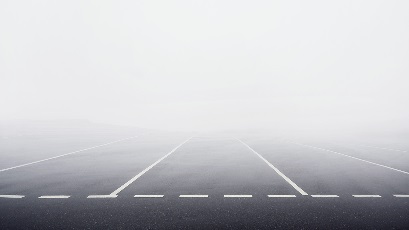 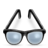 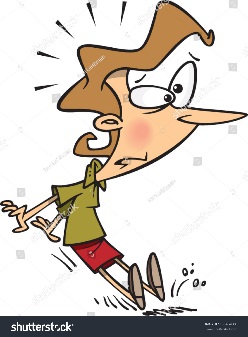 D E   F 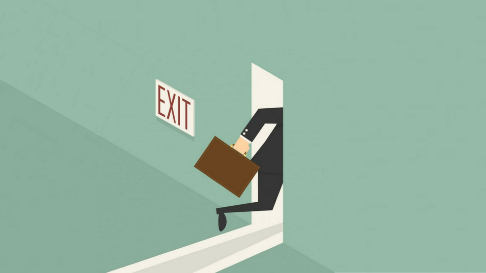 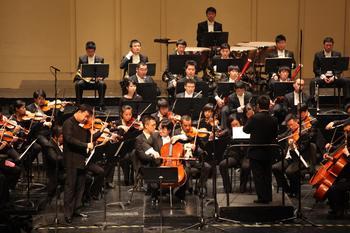 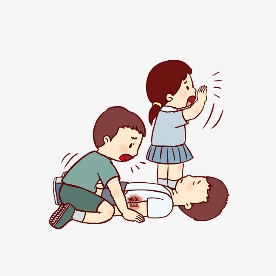  音乐 _________    2.  清楚 ___________  3. 帮忙 ____________ 4.  突然 ________     5.  离开 _________    6. 眼镜____________二、 看图用“V.+得+adj. /complement of direction”“V.+ 不+adj. /complement of direction”“V.得 adj. /complement of direction 不 adj. /complement of direction”填空。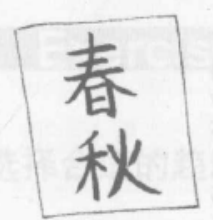  1. A: 纸上的字你看得清楚看不清楚？    B：我看___________。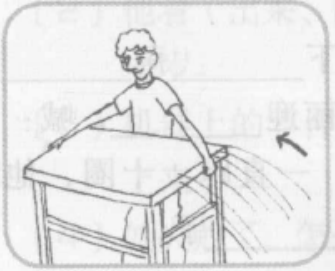 2. A: 他一个人搬____________________？   B：桌子不太重，他一个人搬得动。 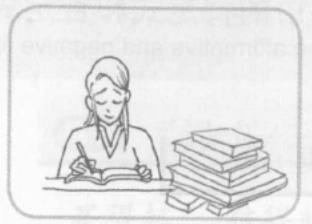 3. A: 今天的作业两个小时你写__________________?   B：两个小时我 ____________。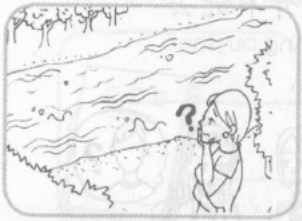 4. A：这条河你游得过去__________？   B： 河很宽，我游______________.三、看图，补充句子。 Complete the paragraph according to the pictures.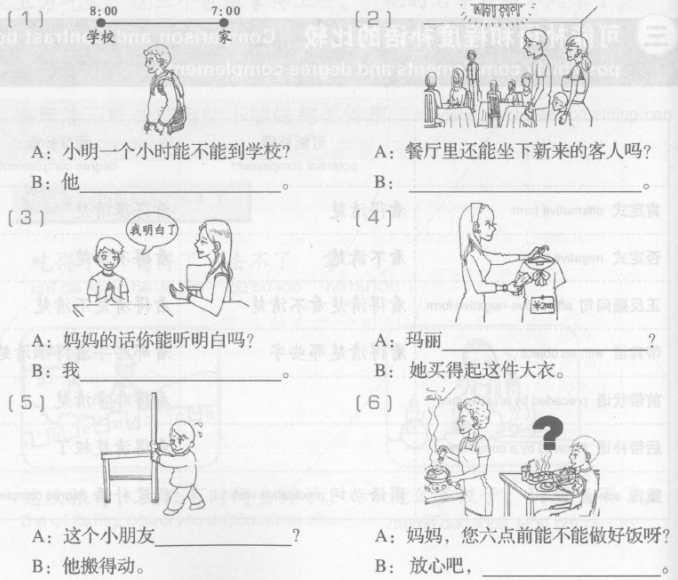 四. 书写 Writing 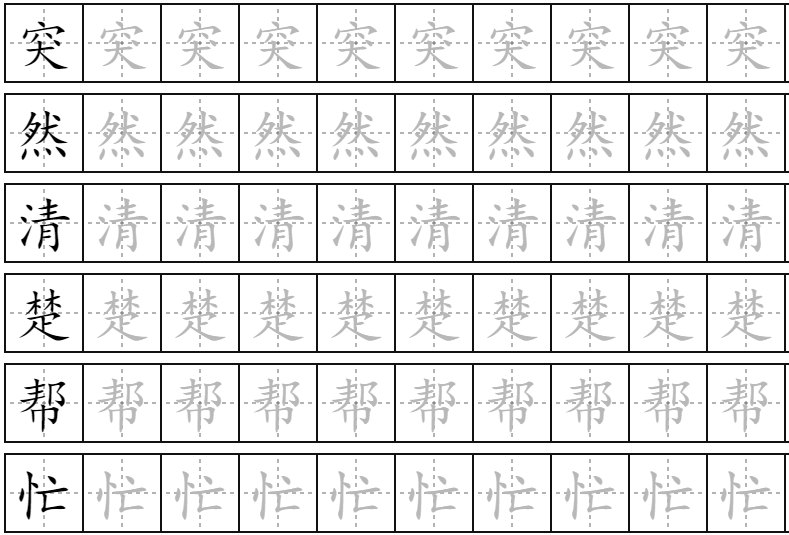 